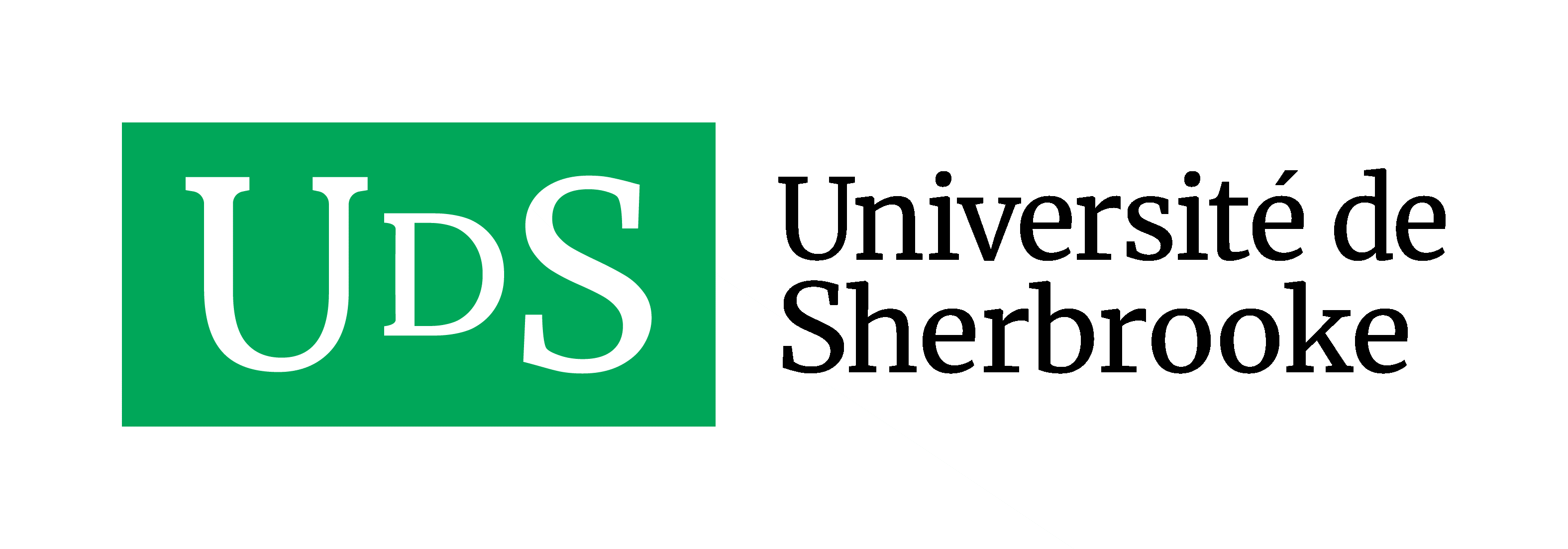 École de gestionMaîtrise en administration des affaires (MBA)
Admission – Complément d’information*IMPORTANT : les numéros de programmes sélectionnés dans le Formulaire d’admission en ligne complété sur le site Web doivent correspondre aux numéros de programmes cochés dans le présent formulaire. Les programmes ouverts pour l’admission seront ceux que vous aurez sélectionnés dans le formulaire officiel en ligne. Pourquoi voulez-vous poursuivre des études de maîtrise en administration des affaires et quelle influence ces études auront-elles sur votre carrière ?Sur quelles compétences, forces et qualités personnelles allez-vous vous appuyer pour réussir vos études de maîtrise en administration des affaires?À l’aide de faits vécus, décrivez votre façon de communiquer et d’interagir avec les autres dans le travail d’équipe.Pouvez-vous nous fournir le nom et les coordonnées de trois personnes (enseignant.e.s, employeurs et superviseur.e.s) qui pourraient nous fournir des références sur vous ?Est-ce qu’il y a un ou des éléments particuliers de votre dossier que vous aimeriez porter à notre attention ? À remplir par le candidat ou la candidate À remplir par le candidat ou la candidateDate : Date : NomPrénomTéléphoneCourrielSi vous avez déjà étudié à l’Université de Sherbrooke, inscrivez votre matricule : Identifiez le campus où le programme est offert et retournez le formulaire à l’adresse courriel appropriée. Campus de Sherbrooke – Temps complet (602-500-USHPR)École de gestionCourriel : mba.eg@USherbrooke.ca Campus de Sherbrooke – Temps partiel (602-000-USHPR)École de gestionCourriel : mba.eg@USherbrooke.ca Campus de Longueuil – Temps partiel (602-000-USHLO)École de gestionCourriel : mbalongueuil.eg@USherbrooke.ca IDENTIFICATION DU 1er RÉPONDANTIDENTIFICATION DU 1er RÉPONDANTNom et prénom :Fonction :Entreprise/institution :Lien avec le candidat ou la candidate :Courriel :Téléphone :IDENTIFICATION DU 2e RÉPONDANTIDENTIFICATION DU 2e RÉPONDANTNom et prénom :Fonction :Entreprise/institution :Lien avec le candidat ou la candidate :Courriel :Téléphone :IDENTIFICATION DU 3e RÉPONDANTIDENTIFICATION DU 3e RÉPONDANTNom et prénom :Fonction :Entreprise/institution :Lien avec le candidat ou la candidate :Courriel :Téléphone :